       OXFORD GROUP OF INSTITUTION ADMISSION FORMNAME- IN CAPITAL LETTERSFATHER’S NAME- IN CAPITAL LETTERSMOTHER’S NAME- IN CAPITAL LETTERS DATE OF BIRTHHOW DID YOU COME TO KNOW ABOUT OXFORD?  Newspaper/ Magazine		Posters			Banner/ hoardingCables/ Cinema Slide		Friends/ relatives	Others (Please specify)4.1   GENDER:                MALE                FEMALEHIGHEST QUALIFICATION: (Darken appropriate box darkened)                    Below 10th 10thPass  10th+ 2  10th + ITI     Polytechnic Diploma     Graduation or higher   RESIDENT DETAILS OF CANDIDATE- IN CAPITAL LETTERSADDRESS:CITY:STATE:PINCODE:CONTACT DETAILS PHONE NO:OCCUPATION: (Darken the appropriate box)                   Govt. Employed  Govt. Undertaking  Self EmployedOther (Please Specify)CATEGORY: ( Darken the appropriate box)         GeneralScheduled CasteScheduled TribeO.B.C.HandicappedOther ADDHAR NO.DECLARATION: I________________________________  S/o, D/o___________________________________Hereby declare that, all the particulars stated in the application, are true to the best of my knowledge and belief. I agree to abide by the rules and regulation of OXFORD GROUP OF INSTITUTION and also to the decision of the Examination Authority, regarding my admission to the examination. I have noted that the Examination Authority has the right to withhold  my result even after my appearing in the Examination in addition to any other action as may be deemed fit in the event of the statements made above being found incorrect.HEAD OFFICE:-  NEAR RAILWAY STATION AZARIA ROAD,FARRUKHABAD Contact No:- 9935019012, 9026416246    Email-oxford2588@gmai.com       Website- www.oxfordgroupofinstitution.com                                                                                                                            Student Signature ________________________DDMMYYYYYEAR OF PASSING 10TH STANDARD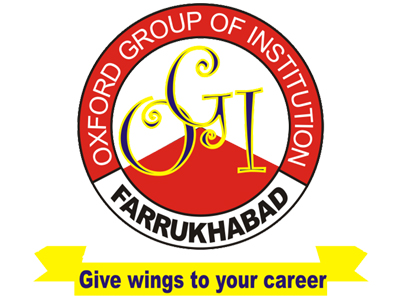 